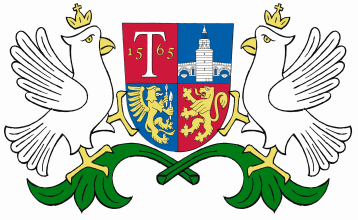                           ОБЩИНА     ТРЯВНА     О Б Я В Л Е Н И ЕОбщина Трявна уведомява, че със Заповед № 738/12.12.2019 г. на Кмета на община Трявна е допуснато изработване чрез възлагане от заинтересованите лица на ПУП /подробен устройствен план/ за ЧИ /частично изменение/ на ЗРП – план за регулация и план за застрояване за УПИ V-941 и УПИ VІ-941,  кв. 74  по плана на гр. Плачковци, кв. Пунговци, с цел промяна на вътрешната регулационна линия  между двата урегулирани поземлени имота със запазване на отреждането им „за жилищно строителство“. 